Contents1	Business objectives	22	Closure statement	23	Benefits measurement	24	Outstanding risks, issues and deliverables	24.1	Risks	24.2	Issues	34.3	Actions/ outstanding deliverables	35	Project efficiency	35.1	Schedule	35.2	Costs	36	Testing summary	46.1	Testing Summary	47	Lessons learned	48	Acknowledgements	4A.	References	4B.	About this document	4Business objectivesPlease enter the Project objective here.Closure statementIndicate if the scope, schedule, and budget were achieved in this Project.Benefits measurementMeasure the success criteria identified at the beginning of the Project, in the Kick off Presentation, to the benefits of the Project.Outstanding risks, issues and deliverablesRisksIssuesPriority 1: Critical- needs escalation 2: Major impact - can be handled by project team 3: Medium impact 4: Minor impact  5: No importanceActions/ outstanding deliverablesProject efficiencyThe current situation compares with the approved plan as determined and baselined in the Planning Phase and most recent subsequent authorized Change Requests (if any) as follows:Schedule Add other key milestones if appropriate as given in the Project Plan. Costs Are there any outstanding Purchase orders to be raised?	
Yes/No (If yes – your project cannot be complete!)Testing summaryInsert Testing results from System Integration Testing, Unit Testing, and User Acceptance TestingTesting SummaryLessons learnedAdd Lessons learned with associated ActionsAcknowledgementsTextAppendicesReferencesAbout this document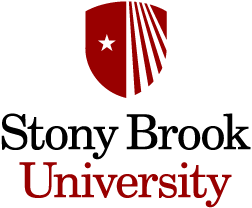 Closure Report TemplateClosure Report TemplateProject Name hereProject numberProject SponsorProject ManagerDocument authorDocument statusDraft / ReleasedRefDescription of risk and impactDate raisedLikelihood of occurrenceSeverityRisk CategoryRisk management actionBy whom/dateRefDescription of issueDate raisedRaised by (name)Issue ownerDate to be resolved Priority (1 to 5)Comment, progressRefAction/outstanding deliverableAccountableDate to be completed Comment, progressGates & MilestonesDates from Kick-offDates from baselined Project PlanBaseline from most recent authorized Change Dates Achieved Initiation completionDd/mm/yyCommodity & Services Acquisition completionRequirements sign offProject Planning completeUAT StartUAT EndImplementation Project Execution completeCost BreakdownAs given in the Kick-offAs given at the completion of the Planning PhaseSanction as given in the latest subsequent auth’d ChangeCost @ completion VarianceInternal laborExternal expenditureTotal CostsTests run totalPassFailCriticalMajorMediumMinorRemaining OpenIDReferenceDocument Owner:	<name><department>Changes since last version:Changes since last version: